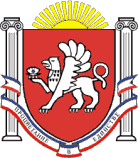 РЕСПУБЛИКА  КРЫМ                                                                                                                        НИЖНЕГОРСКИЙ  РАЙОН                                                                                             НОВОГРИГОРЬЕВСКОЕ СЕЛЬСКОЕ  ПОСЕЛЕНИЕ                                         АДМИНИСТРАЦИЯ  НОВОГРИГОРЬЕВСКОГО  СЕЛЬСКОГО ПОСЕЛЕНИЯ НИЖНЕГОРСКОГО  РАЙОНА  РЕСПУБЛИКИ  КРЫМПОСТАНОВЛЕНИЕ02  мая 2017  года                                                                                    № 60                                                        с..НовогригорьевкаОб отчете об исполнении бюджета Новогригорьевского сельского поселения за 1-й квартал 2017 года. 	В соответствии со статьей 264.2  Бюджетного кодекса Российской Федерации,   Положением о бюджетном процессе  муниципального образования Новогригорьевское сельское поселение Нижнегорского района Республики Крым , утвержденного  решением № 4  8-й сессии 1-го созыва Новогригорьевского сельского совета 13.01.2015 года, Администрация Новогригорьевского  сельского поселения постановляет :1. Принять отчет об исполнении бюджета Новогригорьевского  сельского поселения  за  1-й квартал 2016 года  по доходам в сумме 851 211,23рубля,  по расходам  в сумме 623 480,78 рублей  с превышением  доходов над расходами (профицит бюджета поселения ) в сумме227 730,45 рублей.	2. Определить, что держателем оригинала  отчета об исполнении бюджета  Новогригорьевского сельского поселения  за 1-й квартал 2017 года является администрация Новогригорьевского сельского поселения .  3.Направить настоящее постановление  и отчет об исполнении бюджета поселения за 1-й квартал 2017 года  вНовогригорьевский сельский совет для сведения .4. Постановление вступает в силу  со дня его принятия  и подлежит опубликованию на    официальном сайте администрации Новогригорьевского сельского поселения Нижнегорского поселения Нижнегорского района Республики Крым http://novogrigor-adm91.ru/  .5.Контроль за выполнением  настоящего постановления оставляю за собой. Глава администрации Новогригорьевского сельского поселения                               А.М.ДанилинПриложение  №1к                                                                                                                          постановлению администрацииНовогригорьевского сельского поселения                                                                                  Нижнегорского района Республики Крым                                                                                                          от  «02 мая2017 года № 60С В Е Д Е Н И ЯО ходе исполнения бюджета администрации  Новогригорьевского сельского поселения за  1 квартал 2017 годаИсполнение бюджета поселения по доходам  за 1 квартал 2017 года  при   плане  3 714 229,89 руб в бюджет поступило 851 211,23 руб, что составляет 22,9% к годовому плану в том  числе:налоговые и неналоговые  доходыпри  плане 1 39 5048,89руб поступили в бюджет  в сумме 273 506,23  руб, что составляет 19,6 % к годовому плану. Безвозмездные поступления при  плане  2 319 181,00 поступили в бюджет в сумме 577 706,00 руб, что составляет 24,9%  к годовому плануПо расходам при   плане 3 714 229,89руб израсходовано за 1 квартал2017 г в сумме 623 480,78 руб ,что составляет  16,8% к годовому плану                                                Основные  направления расходов бюджета поселения :- заработная плата и начисления   -  527 354,37руб- коммунальные  услуги (электроэнергия)    -    11 738,37руб                                                                             - налоги                                                             -          127,54руб                                                                              - оплата работ  ,услуг                                       -     74 388,04руб                                                                               -межбюджетные трансферты                          -     10 000,00  рубПоказатели бюджета поселения за 1 квартал 2017 года  прилагаются                                                      ПОКАЗАТЕЛИ                исполнения бюджета Новогригороьевского сельского поселения                исполнения бюджета Новогригороьевского сельского поселения                исполнения бюджета Новогригороьевского сельского поселения                исполнения бюджета Новогригороьевского сельского поселения                           за  1 квартал  2017 года            Наименование покаазателейУтвержденные бюджетные назначения на 2016 годИсполнено % исполнения к годовому плану2345Доходы бюджета  -  всего3 714 229,89851 211,2322,9%НАЛОГОВЫЕ И НЕНАЛОГОВЫЕ ДОХОДЫ1 395 048,89273 506,2319,6%-   Налог на доходы физических лиц464000,0079854,20- Единый сельскохозяйственный налог16 200011 379,70- Акцизы по подакцизным товарам583848,89146631,03-Земельный налог1 000,00798,77- государственная пошлина за совершение нотариальныхдействий должностными лицами органов местногосамоуправления18000,006660,00- Доходы, получаемые в виде арендной платы, а также средства от продажи права на заключение договоров аренды за земли, находящиеся в собственности сельских поселений (за исключением земельных участков муниципальных бюджетных и автономных учреждений)19 800,003 436,98Прочие неналоговые доходы146 400,0024745,55БЕЗВОЗМЕЗДНЫЕ  ПОСТУПЛЕНИЯ2 319 181,00577 705,0024,9%Дотации бюджетам сельских поселений на выравнивание  бюджетной обеспеченности2 244232,00     561 057,00Субвенции бюджетам сельских поселений на осуществление первичного воинского учета на территориях,где отсутствуют военные комиссариаты73 861,0016 648,00Субвенции бюджетам сельских поселений на выполнение  передаваемых полномочий субьектов Российской Федерации ( в сфере административной ответственности)1088,001 088,00       РАСХОДЫ   -  всего3 714 229,89623 480,7816,8%ОБЩЕГОСУДАРСТВЕННЫЕ  ВОПРОСЫВ том числе:2 843 315,00602 099,28-Функционирование высшего должностного лица   субъекта Российской Федерации и муниципального образования683 536,00152 568,36-Функционирование Правительства Российской Федерации высших органов исполнительной власти субъектов Российской Федерации, местных администраций2 056 778,00439 530,92-Другие общегосударственные  вопросы63 000,003 000,00- Иные межбюджетные трансферты40 001,0010 000,00-НАЦИОНАЛЬНАЯ ОБОРОНА73 861,0016 297,50Мобилизационная и вневойсковая   подготовка73 861,0016 297,50НАЦИОНАЛЬНАЯ ЭКОНОМИКА583 848,89Дорожное хозяйство583 848,89ЖИЛИЩНО-КОММУНАЛЬНОЕ ХОЗЯЙСТВО84 892,00коммунальное  хозяйствоБлагоустройство84 892,00Культура, кинематография37 641,00Прочие межбюджетные трансферты37 641,00ФИЗИЧЕСКАЯ КУЛЬТУРА И СПОРТ90 672,005 084,00Другие вопросы в области физической культуры и спорта90 672,005 084,00Результат исполнения  бюджета (дефицит "-", профицит   "+")227 730,45